Medienkommentar, Dokumentation, Lehrfilm 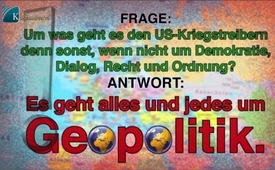 Ukraine/Syrien: Geopolitik dominiert alles!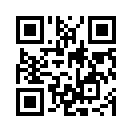 Wie im ukrainischen Konflikt, gibt es auch im syrischen Bürgerkrieg viele Fronten. In Syrien kämpft nicht allein die Islamisten-Gruppe Achrar Alscham gegen Machthaber Assad, sondern auch die so genannte „Terrormiliz Islamischer Staat“ und viele weitere mehr. Vor wenigen Stunden wurde nun der Chef von Achrar Alscham bei einem Bombenanschlag getötet.Wie im ukrainischen Konflikt, gibt es auch im syrischen Bürgerkrieg viele Fronten. In Syrien kämpft nicht allein die Islamisten-Gruppe Achrar Alscham gegen Machthaber Assad, sondern auch die so genannte „Terrormiliz Islamischer Staat“ und viele weitere mehr. Vor wenigen Stunden wurde nun der Chef von Achrar Alscham bei einem Bombenanschlag getötet. Wer dahinter stecke sei noch unklar. Wir machen den Begriff UNKLAR jetzt gleich mal zum Thema: an dieser Stelle muss man sich einmal fragen, warum die Medien eigentlich ständig über Konflikte berichten, deren Zusammenhänge überhaupt noch nicht klar sind? Ganz offensichtlich liegt das Verschaffen grösserer Klarheit gar nicht im Interesse der öffentlichen Medien.
Denn wieder einmal mehr schürt eine Berichterstattung wie eben diese, lediglich eine tiefere Unklarheit und Verwirrung unter den Völkern. Sooft daher durch die Medienwelt wieder solche Unklarheiten hochstilisiert werden, sollte die Zuschauer-oder Leserschaft die einfachen Grundsätze der modernen Kriegsführung aufs Neue studieren. Wir von Klagemauer TV bieten zahlreiche solche Kurzstudien auf unseren Themenblöcken und Schlungs-DVDs (im Bildschirm einblenden) zum Ukraine/Syrien Konflikt an. Studieren Sie dieselben immer wieder aufs Neue, und verschaffen Sie sich so in nur wenigen Minuten neue Klarheit, Einfachheit und Übersicht! Auch diese Sendung will diese lebenswichtigen Studien aufs neue vertiefen.
Wann immer nämlich, in welchen Krisengebieten auch immer, die Konstellationen der Konfliktparteien immer nur noch komplizierter und noch unüberschaubarer dargestellt werden, geschieht dies zuerst einmal nicht zufällig, sondern ganz gezielt und strategisch gewollt. Warum dies? Weil nachweisbar Kriegstreibermächte am Werk sind, die eine allgemeine Verwirrung als Voraussetzung brauchen, dass sie - von aller Welt legitimiert - als Retter aufwarten können. Die überhandnehmende Verwirrung soll mit anderen Worten gezielt zu jenem allgegenwärtigen Völkerschrei nach einer starken, rettenden Hand führen. Die US-Regierung will um jeden Preis genau diese rettende Hand sein - auch für uns Europäer vor der russischen Gefahr. Was sie uns natürlich verschweigt, was aber längst nachweislich ans Licht gekommen ist: die US-Regierung selber hat zuvor diese Konflikte gezielt geschürt, so auch in all jenen arabischen Ländern, die sie kürzlich vor unser aller Augen »befreit« (Anführungsstriche mit Händen zeigen) hat. Ganz einerlei also, ob im so genannt arabischen Frühling, im Ukraine- im Syrien-oder in was auch immer für einem Konflikt - die moderne Kriegsstrategie ist immer ein und dieselbe: Alles muss so kompliziert und ausweglos werden, dass die Weltgemeinschaft nicht mehr mitkommt und heilfroh ist, wenn nur endlich irgendjemand, wer immer das auch sei, es an die Hand nimmt. Daher hören wir ständig von den immer zahlreich werdenden Terror und Anti-Terror- nationalistischen und antinationalistischen, religiösen und antireligiösen Konflikten in aller Welt. Doch das scheinbar komplizierte Spiel ist ein sehr einfaches, leicht zu verstehendes Spiel, wenn man es erst einmal durchschaut hat. 
Wir fassen hier die wichtigsten Grundsätze noch einmal in aller Kürze zusammen:
•  Nahezu sämtliche Konflikte in den uns bekannten Krisengebieten entstehen nicht einfach zufällig. Diese Konflikte wurden vorab ganz gezielt provoziert und strategisch geplant.
•  Frage: Wer provoziert und plant gerade gezielt die Konflikte? Antwort: nachweislich die US-Regierung unter Missbrauch ihrer Geheimdienste und der NATO.
•  Warum tut sie das? Antwort: weil Sie Ihre Vorherrschafts-Stellung in der Welt behaupten und ausbauen möchte.
•  Frage: dann geht es der US-Regierung also gar nicht wirklich um die Demokratisierung all der Länder die sie gerade von ihren Diktatoren befreien? Antwort: Nein.
•  Frage: um was geht es der US-Regierung dann? Antwort: in einem ersten Schritt geht es Ihnen um die völlige Destabilisierung dieser Länder, dann um Ihre eigene Vorherrschaftsstellung in denselben.
•  Frage: ist das alles? Antwort: Nein, es geht Ihnen auch um die Bodenschätze all jener Länder, und schliesslich darum, dass Sie Ihre und die militärischen Stützpunkte der NATO ausbauen können.
•  Frage: warum NATO Stützpunkte? Die NATO ist doch ein militärischer Verteidigungs- und kein Angriffs Pakt? Antwort: wenn man hinter dem Rücken der NATO gezielt die Völker aufgewiegelt, dieselbe ins Chaos stürzt und solange destabilisiert, bis die Notlage nur noch durch einen vereinigten human-militärischen Verteidigungs-Akt lösbar scheint, kann man die NATO zur Angriffsarmee instrumentalisieren.
•  Frage: gegen wen richten sich diese militärischen Stützpunkte? Antwort: allem voran gegen Russland, den Iran und China.
•  Frage: nebst dem US-erklärten Ziel der Demokratisierung bringen die Medien all diese Konflikte doch immer wieder in den untrennbaren Zusammenhang mit islamischem Extremismus, Rechtsextremismus, Rassismus und natürlich Antisemitismus und dergleichen. Geht es denn letztlich gar nicht um all diese religiösen, ideologischen oder politischen Extreme?
Antwort: Nein, absolut nicht! Das sind alles nur billige Vorwände, die die wahren Macht-und Kriegstreiber in Wahrheit keinen Deut interessieren.
•  Frage: um was geht es den US-Kriegstreibern denn sonst, wenn nicht um Demokratie, Dialog, Recht und Ordnung? Antwort: es geht alles und jedes um Geopolitik.
•  Frage: was ist Geopolitik? Geopolitik meint die Einwirkung geographischer Faktoren und Interessen auf politische Vorgänge und Kräfte. Wer nach Weltherrschaft strebt, muss sämtliche rivalisierenden Länder strategisch beherrschen. D.h. er muss möglichst nah an den Grenzen seiner Gegner seine militärischen Stützpunkte aufbauen können: solche Stützpunkte sind zum Beispiel die Krim und Odessa vor Russland, der Irak und die Türkei vor dem Iran usw.
•  Frage: das bedeutet also, Geopolitik bestimmt alles? Kann man das anhand praktischer Beispiele beweisen? Antwort: aber sicher, das kann man überall sehen: die US gesteuerte EU und die europäischen Staaten z.B. fördern und unterstützen rechtsextremistische und gewalttätige Gruppen außerhalb der EU-Grenzen, die sie innerhalb der EU mit geradezu melodramatischem Aktionismus und sündhaft teuren »Programme gegen Rechts« bekämpfen.
•  Frage: was bedeutet dies praktisch angewandt auf die Ukraine Krise? Antwort: bei den Machthabern in Kiew handelt es sich doch um ein sehr ungewöhnliches Bündnis. Zu diesem Bündnis gehörten typische Liberale, Anarchisten, Homo-Lobbyisten, aber eben auch nationalistische und »Rechte« Gruppen. Im Westen wäre ein solches Bündnis völlig undenkbar. 
•  Zwischenfrage: wieso vertragen sich dort liberale, rechtsextremistische, linke und, Homo-Lobbyisten Organisationen plötzlich miteinander? Antwort: im Falle der Ukraine ist der zuvor durch US-Medien-Propaganda geschürte Hass auf Russland und den russischen Präsidenten so gross, dass er diese Gruppen alle zu Genossen und Kameraden macht.
•  Frage: warum also unterstützt die EU ausserhalb ihrer Grenzen Gruppen, die sie innerhalb bekämpft? Antwort: weil es den US-Handlangern, spricht den EU-Kratoren, in Tat und Wahrheit eben in keinster Weise um den ideologischen Inhalt der Gruppen geht: das interessiert in Brüssel keinen Menschen!
•  Warum interessiert das in dem US-hörigen Brüssel niemanden? Antwort: für die US-Kriegstreiber spielt es absolut keine Rolle, welcher Weltanschauung jene Gruppen anhängen, die sie unterstützen. 
•  Frage: wie sieht das im Hinblick auf den Ukraine Konflikt aus? Antwort: Ganz einfach: ausnahmslos jeder, der in irgendeiner Weise gegen Russland und gegen Putin ist, wird von den Kriegstreibern unterstützt. Und auf der anderen Seite wird ausnahmslos jeder, der irgend für Russland oder für Putin ist, via Medienattacken kaputtgemacht. Es geht kurz gesagt einzig und allein darum, für welche geopolitische Seite sich irgendeine Gruppe nützlich macht. Gerade dies veranschaulichen die Ereignisse in der Ukraine sehr deutlich.
•  Frage: dann spielt es also für den Westen tatsächlich nicht die geringste Rolle, wie radikal oder extremistisch irgendeine Organisation ist? Gibt es dafür auch ein praktisches Beispiel zu Syrien? Antwort: am Beispiel von Syrien kann man es vielleicht noch deutlicher erkennen: dort können Sie der radikalste Salafist oder sogar der grösste Judenhasser sein. Jemand ging schon so weit zu behaupten, dass man dort selbst Kannibale oder finsterster Massenmörder sein könnte - solange man nur in irgendeiner Weise die syrische Regierung bekämpft. Kurz um: Ganz egal, wer immer mit welchen Mitteln die syrische Regierung bekämpft, er wird sofort vom Westen unterstützt. Stellt man sich andererseits in irgendeiner Weise hinter die syrische Regierung, kann man sich als noch so aufgeklärter Liberaler zeigen, trotzdem wird man sogleich als Todfeind gehandelt, und selbst dann noch, wenn man sämtliche so genannten westlichen Werte in allen Stücken teilt. Und genau daran erkennt man, dass es den Kriegstreibern und ihren Medien nur und ausschliesslich um Geopolitik geht. Alles hängt einzig davon ab, ob man für oder gegen die Vorherrschaft der US Kriegstreiber und ihrer Medien Mafia ist.
•  Frage: kann man solche Beispiele auch auf europäischem Boden nachweisen? Antwort: interessant war kürzlich die breite Unterstützung des CH-Musicals »schwarzes Gold«. Dieses wurde sowohl von der EU, von US-lastigen Grosskonzernen bis hin zum schweizerischen Grossverteiler Migros finanziell unterstützt und propagiert. Auch die Massenmedien jubelten dieses Musical hoch, obgleich dort inhaltlich viele Themen vertreten wurden, die von denselben Kreisen gewöhnlich als schlimmste Verschwörungstheorien gebrandmarkt werden. Es ging gegen das Frakking in unseren Bodensee Gewässern oder im schönen Rhein. Wenn man das Ganze einmal durch die geopolitischen Brille betrachtet, stellt man leicht fest, dass die USA gerade dabei ist, uns Europäern ihr durch eigenes Frakking gewonnenes Gas und Öl anzupreisen, um uns vor dem »gefährlichen Gas und Öl Partner Russland« zu retten. Die Botschaft lautet daher: „Europäer, Hände weg von Fracking auf eurem eigenen Boden, alles nur keine Unabhängigkeit von den USA“.
•  Frage: dann dient eigentlich all dieses Mediengelaber um terroristische Einheiten, religiöse Fanatiker, Separatisten, Nazis und wie sie alle immer geschimpft werden nur zur Ablenkung? Antwort: Ja, genau so ist es. Es wird immer alles so hoch gepusht, dass viele komplizierte landesinterne Verstrickungen im Vordergrund stehen, dabei geht es letztlich immer nur um zwei Positionen.
•  Frage: welche zwei Positionen sind jetzt gemeint? Antwort: Entweder man ist für diejenigen, die nach der Vorherrschaft streben, oder man ist gegen Sie- nicht mehr nicht weniger.
•  Frage: ist damit gemeint, dass es noch nicht einmal eine dritte Position zu wählen gibt? Antwort: ja genau so ist es: so viele so genannte Separatisten, Nationalisten usw. haben zwar aufrichtig für Ihr eigenes Anliegen gekämpft, mussten dann aber irgendwann verstehen lernen, dass es Ihre eigene unabhängige Option in Wirklichkeit gar nie gab. So mussten aufrichtigste tschetschenische Separatisten irgendwann einfach einsehen, dass sie in Tat und Wahrheit bloss an der Seite des Westens gegen Russland kämpften. Sie waren nicht mehr und nicht weniger als geopolitisch instrumentalisierte Kämpfer des Westens. Auch die rechtsextremistischen Hooligans die heute die Liberalen Oligarchen in Kiew beschützen, werden eines Tages einsehen müssen, dass Ihre eigene Option in diesem zwei Komponentenspiel absolut keine Bedeutung hat. Dasselbe gilt für den ukrainischen Nationalisten oder auch für den salafistischen Kämpfer in Syrien: Sie alle kämpfen allein für die Sache der US Kriegstreiber, sprich des Westens. Wenn all diese für ihre eigenen Interessen kämpfenden Gruppierungen und Organisationen ihren Dienst für die USA unwissentlich ausgeführt haben, werden sie von denselben zuletzt wie alle anderen kriminalisiert, bekämpft und wie nutzloser Abfall entsorgt.
Mit dieser kurzen Zusammenfassung hoffen wir, verehrte Zuschauer, wieder etwas Klarheit in die kompliziert dargestellten Berichterstattungen der Massenmedien gebracht zu haben. Bitte geben Sie dieses Wissen weiter, damit die Kriegstreiber und die von ihnen instrumentalisierten Mainstream Medien durch das Volk entmachtet werden können. Besten Dank und hoffentlich wieder bis morgen wieder.von Klagemauer.TVQuellen:Klagemauer.TVDas könnte Sie auch interessieren:#Ukraine - www.kla.tv/Ukraine

#Syrien - www.kla.tv/Syrien

#UkraineKonflikt - Aktuelle Ereignisse in der Ukraine - www.kla.tv/UkraineKonflikt

#Medienkommentar - www.kla.tv/Medienkommentare

#Dokumentarfilm - www.kla.tv/Dokumentarfilme

#Lehrfilme - www.kla.tv/LehrfilmeKla.TV – Die anderen Nachrichten ... frei – unabhängig – unzensiert ...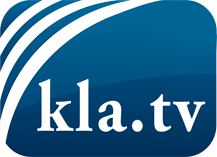 was die Medien nicht verschweigen sollten ...wenig Gehörtes vom Volk, für das Volk ...tägliche News ab 19:45 Uhr auf www.kla.tvDranbleiben lohnt sich!Kostenloses Abonnement mit wöchentlichen News per E-Mail erhalten Sie unter: www.kla.tv/aboSicherheitshinweis:Gegenstimmen werden leider immer weiter zensiert und unterdrückt. Solange wir nicht gemäß den Interessen und Ideologien der Systempresse berichten, müssen wir jederzeit damit rechnen, dass Vorwände gesucht werden, um Kla.TV zu sperren oder zu schaden.Vernetzen Sie sich darum heute noch internetunabhängig!
Klicken Sie hier: www.kla.tv/vernetzungLizenz:    Creative Commons-Lizenz mit Namensnennung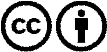 Verbreitung und Wiederaufbereitung ist mit Namensnennung erwünscht! Das Material darf jedoch nicht aus dem Kontext gerissen präsentiert werden. Mit öffentlichen Geldern (GEZ, Serafe, GIS, ...) finanzierte Institutionen ist die Verwendung ohne Rückfrage untersagt. Verstöße können strafrechtlich verfolgt werden.